 Bill Sublette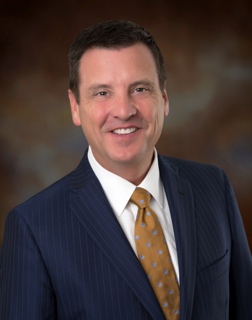 PROFESSION		AttorneyEDUCATION		University of Florida, B.A., with Honors, History, 1985; Student Government Senator; Delta Tau Delta Fraternity; History Honor Society.University of Florida, J.D., 1988; Moot Court Team; Chester Bedell American Inn of Court.PUBLIC SERVICE	Chairman, Orange County School Board (2010-2018); Florida House of Representatives (1992-2000), Public Responsibility Council, Chairman (1999--2000), presiding over: Community Affairs, Election Reform, Governmental Operations, and Governmental Rules and Regulations committees; Education Appropriations Committee, Chairman (1997-1998); House Select Committee on School Facilities, Co-Chairman (1997); Appropriations Subcommittee on Transportation and Economic Development, Vice Chairman (1995-1996); House Republican Policy Committee, Chairman (1993-1994); Orange County Legislative Delegation, Chairman (1993-1994), Vice Chairman (1992-1993); Orange County Republican Executive Committee (1990-1992, 2006-2008); Orange County Juvenile Justice Task Force, Co-Chairman (1993-1994); Florida Task Force on the Use of Secured Detention (1993-1994); City of Orlando Smart Growth Team (2001); Orange County Jail Oversight Commission, Chairman (2001-02); Mayor’s Education Action Council, Chairman (2003-04); Blue Ribbon Panel on Education, Chairman (2004-2007); No Casinos, Inc., Chairman (2005-2008); 5 Promises to Children Campaign, Co-Chair (2006-2008); Children’s Movement of Florida, Statewide Steering Committee (2008-present); Trust the Voters Campaign Co-Chair (2006); Ninth Judicial Circuit Judicial Nominating Commission (2006-2011); Ninth Judicial Circuit Grievance Committee (2006-2009), Chairman (2009); Governor’s Blueprint Commission on Juvenile Justice (2007-2009); Rudy Giuliani Presidential Campaign, Orange County Chairman (2008); Mayor’s Youth Mental Health Implementation Commission Co-Chair (2014-2015).COMMUNITY	American Cancer Society: Board of Directors (1999-2005), Chairman (2002-03),BOARDS AND	Treasurer (2001-2002); Howard Phillips Center for Children and Families:AFFILIATIONS	Community Leadership Council (1997-2006), President (2003-05), President-Elect (2002-03), Secretary (2001-02);  WMFE Public Broadcaster: Board of Trustees (2001-2010), Chairman (2007-2008), Vice-Chairman (2005-2006), Broadcast Committee Chair (2002-2005); Boy Scouts of America, Central Florida Council: Executive Council (1998-present), President (2011-2013), President-Elect (2009-2011), Vice President, Finance (2001-2003; 2007-2009), Vice President, Special Events (2003-2005), Vice President, Administration (2005-2007); Chickasaw District Activities and Program Committee Chairman (1989-90), Chickasaw District Law Explorer Post Founder and Advisor (1990-91), Troop 24 Assistant Scoutmaster (2015-present); Florida Partners in Crisis: Board of Trustees (2006-2008); Orlando Regional Chamber of Commerce/Small Business Chamber: Board of Directors (2001-2002); Orange County Bar Association: Executive Council (1996-2007), President (2005-2006), President-Elect (2004-2005), Treasurer (2003-2004), Secretary (2001-2003), OCBA Foundation President (1998-2002, 2003-2007), Young Lawyers Section President (1991-1992), Young Lawyers Section President-Elect (1990-1991), Young Lawyers Section Treasurer (1989-1990), OCBA Bill of Rights Project Chairman (1989), OCBA Doctor-Lawyer Drug Awareness Program Chairman (1992); Nemours Hospital: Community Leadership Council (2006-2009); Downtown Arts District: Board of Directors (2003-2005); UCF College of Education: Advisory Board (2005-2007); Central Orlando Kiwanis Club (1993-2003), Board of Directors (1997-1998); Frontline Outreach: Benefit Luncheon Chairman (1995-2005); Latino Leadership: Board of Directors (2002-2004); Blankner School: Foundation Board of Directors (2003-2010), President (2007-2008), Vice President (2005-2007); Blankner School: School Advisory Committee (2008-2010); Orange County Citizens Commission for Children (2008-2009); Orlando Marine Institute: Board of Directors (1997-2000); Orange County Young Republicans: President (1991); Orlando Chamber of Commerce: Compact Program Mentor (1989-1990); First  Presbyterian Church: member (1994-2012), Open Hearts Facilitator (1995, 1996, 1998), Sunday School Teacher (2003-2005); Orlando Tiger Bay Club (1994-2001; 2009-2012); YMCA Soccer Coach (2003, 2004); Delaney Park Little League Softball Coach (2006-2007); South Orlando Pop Warner Football Coach (2009, 2010); Dr. Phillips Center for the Performing Arts: Board of Directors (2010-2017); Guardian ad Litem for over 60 Children (1988-2012).AWARDS &		Boy Scouts of America: Eagle Scout (1976), Silver Beaver (2010); NationalHONORS		Eagle Scout Association Outstanding Eagle Scout Award (2014); Orlando Sentinel 25 Most Powerful List 2013 (#13), 2012 (#8) and 2011 (#11); Orlando Magazine 50 Most Powerful List 2017 (#4 Education), 2016 (#4 Education), 2015 (#22), 2014 (#18), 2013 (#17), 2012 (#21) and 2011 (#41); UCP of Central Florida Champion for Children (2018); City Year Be The Change Champion (2016); Council of Great City Schools Green-Garner Award (Outstanding Contributions in Urban Education) Finalist (2015); Junior Achievement of Central Florida, Spirit of Achievement Award (2015); Downs Syndrome Association of Central Florida Community Champion Award (2013); Mental Health Association of Central Florida 2011 Legacy Champion; Lakeside Alternatives “Community Excellence” Honoree 2005; Orange County Commission District 4, Citizen of the Year 2004-2005; Orlando Business Journal “10 Most Influential Businessmen Newsmakers of 2004"; Orange County Bar Association President’s Award for Outstanding Service 2004; Disney Hand-Helping Kids Shine Grants Program Judge 2004; Mental Health of Central Florida Recognition Award 2002; Orange County Sheriff’s Office Citation for Legislative Leadership 2000; Florida Title Loan Reform Coalition “Consumer Champion Award” 2000; National Alliance for the Mentally Ill Distinguished Legislator Award 2000; American Heart Association’s “Silver Heart Award” 2000; Mental Health Association of Central Florida Distinguished Service Award 2000; Florida Home Builders Association Distinguished Service Award 2000; Academy of Florida Trial Lawyers Legislative Career Achievement Award 2000; Delta Sigma Phi Public Service Award 2000; Improved Construction Practices Committee/National Association of Credit Management Award of Appreciation 2000; Lockheed-Martin Award for Legislative Excellence 1999; Florida Student Association Distinguished Service Award 1999; FSU Student Government Association Outstanding Service Award 1998; FTP-NEA Friend of  Education Award 1998; FEA- United Statesman Award 1998; South Florida Consortium of School Boards Outstanding Legislator Award 1998; Florida Association of Science Teachers Award of Appreciation 1998; Florida Association of Counties Exemplary Public Service Award 1998; Florida Education Fund Award of  Appreciation 1998; Legal Aid Society of the Orange County Bar Association Award of Excellence 1998; Orange County Teachers Association Thumbs Up Award 1998; Academy of Florida Trial Lawyers Outstanding Representative Award 1998; Florida Autism Coalition Tribune Award of Appreciation 1997, Our Shining Star Award 1998; Florida Association of District School Superintendents Legislator of the Year 1997 and 1998; Florida School Boards Association Legislator of the Year 1997 and 1998; Florida Council on Economic Education Legislative Leadership Award 1997; Florida Academy of Family Physicians Award of Appreciation for Legislative Service 1997; UCF University Personnel System Staff Council Leadership Award 1997; Mental Health Association of Central Florida Lifetime Membership Award 1997; Center for Drug Free Living Award of Appreciation 1997; Florida Association of Community Colleges Legislative Service Award 1997; Florida Association of School Administrators Gavel of Authority Award 1997 and 1998; Southern College Community Service Award 1996; Florida Association of State Troopers Leadership Award 1996; Florida Association of Counties County Champion Award 1995 and 1999; Florida Division of Safety Leadership Award 1995; Florida Library Association Friends of the Library Award 1995; Florida Chamber of Commerce Pro Biz Roll Call 1993 and 1995, Legislative Top 40 Award 1997; Associated General Contractors of Greater Florida Honorary Membership Award.PERSONAL		Born: April 12, 1963, Walnut Creek, California; Married: Suzanne “Suzie” Massa of Ocoee, Florida; Children: Alex, Aubrey, and Jack; Religious Affiliation: Methodist; Personal Interests: Running, Bicycling, Backpacking, Climbing, History, Reading.ADDRESS		250 N. Orange Avenue, Ste. 1220, Orlando, Florida 32801  Telephone: (407) 426-8551, Ext. 25 Facsimile: (407) 426-7789  E-mail: Bill@SubletteLaw.com